Title V Block Grant Review of Accomplishments and Data Trends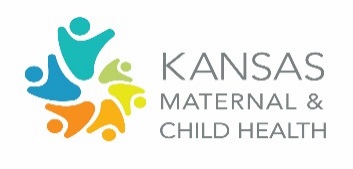 Domain Group:  Perinatal and InfantConsidering the information provided, answer the following questions: What is our group’s recommended top priority item to elevate or further advance State Plan activities? (Recorder will enter in google sheet.) Looking at the plan overview for this domain, what is your commitment as a council member and the organization you represent (if applicable) to advance this plan? Share results here: https://forms.gle/PsXjxvvjGNLLMasY6 Review the data for your population domain in the NOM/NPM/SPM Table. What do you notice? What trends stand out to you?NOM’s: 8-9.5; 11-12		NPM’s: 3-5		SPM’s: 2Review the data for your population domain in the NOM/NPM/SPM Table. What do you notice? What trends stand out to you?NOM’s: 8-9.5; 11-12		NPM’s: 3-5		SPM’s: 2What contributing factors may be associated with the trend you are seeing?  Share any specific examples or stories related to contributing factors.What emerging needs might impact this trend in the next couple of years? How might we address those?Reflect on the upcoming activities from the State Plan in the Block Grant for your population domain, as presented today. Reflect on the upcoming activities from the State Plan in the Block Grant for your population domain, as presented today. Reflect on the upcoming activities from the State Plan in the Block Grant for your population domain, as presented today. Upcoming ActivitiesWhat opportunities exist to elevate or further advance existing efforts?What non-KDHE/Title V initiatives exist that align with these particular activities?Certified Safe Sleep Instructors (SSIs) Expert consultation and support through KS Infant Death and SIDS Network (KIDS)Focus on consistent messaging and continuity of supports through technical assistanceBreastfeeding and Safe Sleep InitiativesBecoming a Mom© (BaM) curriculum updates by KS Breastfeeding Coalition (KBC) & KIDS Network Breastfeeding and Safe Sleep Integration Toolkits Maternal Warning Signs/Fourth Trimester InitiativePartner with KS Perinatal Quality Collaborative (KPQC) and KS Connecting Communities (KCC)Continue promotion and distribution of the Maternal Warning Signs resourcesMCH universal home visiting and birthing facilities partnerships for post-birth follow-upBreastfeeding Disparities and Health Equity EffortsSupport for the African American population through provider engagement, coalitions and peer-support networks (with KBC)Strengthen Perinatal Community Collaboratives Focus on community-specific supports and targeting disparities in birth outcomeReferrals for New ParentsStrengthen referral processes and partnerships among the KS-SHCN, screening and surveillance, home visiting and early intervention programsPromotion of the supports available through 1-800-CHILDREN for new parents